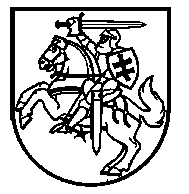 Lietuvos Respublikos VyriausybėnutarimasDĖL LIETUVOS RESPUBLIKOS VYRIAUSYBĖS 2002 M. BALANDŽIO 26 D. NUTARIMO NR. 584 „DĖL ŽEMĖS GELMIŲ REGISTRO NUOSTATŲ PATVIRTINIMO“ PAKEITIMO2016 m. rugsėjo 26 d. Nr. 963VilniusLietuvos Respublikos Vyriausybė nutaria:Pakeisti Lietuvos Respublikos Vyriausybės 2002 m. balandžio 26 d. nutarimą Nr. 584 „Dėl Žemės gelmių registro nuostatų patvirtinimo“:1.	Pakeisti preambulę ir ją išdėstyti taip:„Vadovaudamasi Lietuvos Respublikos žemės gelmių įstatymo 24 straipsnio 2 dalimi ir Lietuvos Respublikos valstybės informacinių išteklių valdymo įstatymo 18 straipsnio 2 dalimi, Lietuvos Respublikos Vyriausybė nutaria:“.2.	Pakeisti nurodytu nutarimu patvirtintus Žemės gelmių registro nuostatus:2.1. Pakeisti I skyriaus pavadinimą ir jį išdėstyti taip:„I SKYRIUSBENDROSIOS NUOSTATOS“.2.2. Pakeisti 10 punktą ir jį išdėstyti taip:„10. Registras tvarkomas vadovaujantis Lietuvos Respublikos žemės gelmių įstatymu, Lietuvos Respublikos valstybės informacinių išteklių valdymo įstatymu, Lietuvos Respublikos asmens duomenų teisinės apsaugos įstatymu, šiais Nuostatais ir kitais teisės aktais, reglamentuojančiais valstybės registrų veiklą.“2.3. Pakeisti 11 punktą ir jį išdėstyti taip:„11. Pagrindinės sąvokos, vartojamos šiuose Nuostatuose, apibrėžtos Lietuvos Respublikos žemės gelmių įstatyme, Lietuvos Respublikos valstybės informacinių išteklių valdymo įstatyme, Lietuvos Respublikos anglies dioksido geologinio saugojimo įstatyme, Lietuvos Respublikos asmens duomenų teisinės apsaugos įstatyme, Lietuvos Respublikos elektroninių ryšių įstatyme.“2.4. Pakeisti II skyriaus pavadinimą ir jį išdėstyti taip:„II SKYRIUSREGISTRO VALDYTOJAS IR TVARKYTOJAS“.2.5. Pakeisti III skyriaus pavadinimą ir jį išdėstyti taip:„III SKYRIUSREGISTRO DUOMENYS IR INFORMACIJA“.2.6. Pakeisti 20.1.5 papunktį ir jį išdėstyti taip:„20.1.5. tyrimų vykdytojo (žemės gelmių išteklius ar žemės gelmių ertmę ištyrusio) juridinio asmens pavadinimas, teisinė forma, kodas, buveinė (adresas); arba fizinio asmens vardas, pavardė, asmens kodas, gyvenamoji vieta (adresas); arba juridinių ir (ar) fizinių asmenų grupės, veikiančios pagal jungtinės veiklos sutartį, jungtinės veiklos sutarties sudarymo data ir numeris;“.2.7. Pakeisti 20.2.1 papunktį ir jį išdėstyti taip:„20.2.1. leidimo naudoti žemės gelmių išteklius ar žemės gelmių ertmes duomenys (leidimo išdavimo, įsigaliojimo datos ir numeris, leidimo turėtojo juridinio asmens pavadinimas, teisinė forma, kodas, buveinė (adresas); arba fizinio asmens vardas, pavardė, asmens kodas, gyvenamoji vieta (adresas); arba juridinių ir (ar) fizinių asmenų grupės, veikiančios pagal jungtinės veiklos sutartį, jungtinės veiklos sutarties sudarymo data ir numeris);“.2.8. Pakeisti 20.21.3 papunktį ir jį išdėstyti taip:„20.21.3. leidimo žvalgyti anglies dioksido geologinių saugyklų kompleksus išdavimo duomenys (leidimo išdavimo (pratęsimo), įsigaliojimo datos ir numeris, leidimo turėtojo pavadinimas, teisinė forma, kodas, buveinė (adresas) arba fizinio asmens vardas, pavardė, asmens kodas, gyvenamoji vieta (adresas);“.2.9. Pakeisti 20.21.4 papunktį ir jį išdėstyti taip:„20.21.4. leidimo saugoti anglies dioksidą duomenys (leidimo išdavimo (atnaujinimo), įsigaliojimo datos ir numeris, leidimo turėtojo pavadinimas, teisinė forma, kodas, buveinė (adresas) arba fizinio asmens vardas, pavardė, asmens kodas, gyvenamoji vieta (adresas);“.2.10. Pakeisti 20.3.2 papunktį ir jį išdėstyti taip:„20.3.2. požeminio vandens vandenvietės apsaugos zonos juostų ribos ir jų aprašomieji duomenys: apsaugos zonos juostos tipas;“.2.11. Papildyti 20.3.6 papunkčiu: „20.3.6. naudingųjų iškasenų telkinių išteklių sluoksnių ribos.“2.12. Pakeisti 21.5 papunktį ir jį išdėstyti taip:„21.5. gręžinį išgręžusio juridinio asmens pavadinimas, teisinė forma, kodas, buveinė (adresas); arba fizinio asmens vardas, pavardė, asmens kodas, gyvenamoji vieta (adresas); arba juridinių ir (ar) fizinių asmenų grupės, veikiančios pagal jungtinės veiklos sutartį, jungtinės veiklos sutarties sudarymo data ir numeris;“.2.13. Pakeisti 21.7 papunktį ir jį išdėstyti taip:„21.7. gręžinio savininko juridinio asmens pavadinimas, teisinė forma, kodas, buveinė (adresas); arba fizinio asmens vardas, pavardė, asmens kodas, gyvenamoji vieta (adresas); arba juridinių ir (ar) fizinių asmenų grupės, veikiančios pagal jungtinės veiklos sutartį, jungtinės veiklos sutarties sudarymo data ir numeris; savininko pasikeitimo data.“2.14. Pakeisti 22.4 papunktį ir jį išdėstyti taip:„22.4. tyrimų užsakovo juridinio asmens pavadinimas, teisinė forma, kodas, buveinė (adresas); arba fizinio asmens vardas, pavardė, asmens kodas, gyvenamoji vieta (adresas); arba juridinių ir (ar) fizinių asmenų grupės, veikiančios pagal jungtinės veiklos sutartį, jungtinės veiklos sutarties sudarymo data ir numeris;“.2.15. Pakeisti 22.5 papunktį ir jį išdėstyti taip:„22.5. tyrimų vykdytojo (žemės gelmių išteklius ar žemės gelmių ertmę ištyrusio) juridinio asmens pavadinimas, teisinė forma, kodas, buveinė (adresas); arba fizinio asmens vardas, pavardė, asmens kodas, gyvenamoji vieta (adresas); arba juridinių ir (ar) fizinių asmenų grupės, veikiančios pagal jungtinės veiklos sutartį, jungtinės veiklos sutarties sudarymo data ir numeris; tyrimų vykdytojo turimo leidimo tirti žemės gelmes numeris, išdavimo ir įsigaliojimo datos;“.2.16. Pakeisti 24 punktą ir jį išdėstyti taip:„24. Registro objektų erdviniams duomenims tvarkyti naudojami georeferencinio pagrindo kadastro duomenys. Registro duomenys grupuojami pagal Lietuvos geologijos tarnybos direktoriaus tvirtinamus registro objektų duomenų klasifikatorius.“2.17. Pakeisti IV skyriaus pavadinimą ir jį išdėstyti taip:„IV SKYRIUSREGISTRO OBJEKTŲ REGISTRAVIMAS“.2.18. Pakeisti 25 punkto pirmąją pastraipą ir ją išdėstyti taip:„25. Registro objektus registruoja Lietuvos geologijos tarnyba, gavusi iš registro duomenų teikėjų Lietuvos geologijos tarnybos direktoriaus tvirtinamų registro tvarkymo taisyklių (toliau – Registro tvarkymo taisyklės) nustatyta tvarka pateiktus dokumentus raštu arba elektroninių ryšių priemonėmis ir atlikusi šiuos veiksmus:“.2.19. Pakeisti 31.3 papunktį ir jį išdėstyti taip:„31.3. registro žemės gelmių tyrimų dalyje – žemės gelmių tyrimo įregistravimą patvirtinantis dokumentas per 5 darbo dienas nuo įregistravimo perduodamas elektroninių ryšių priemonėmis arba išspausdinamas, patvirtinamas ir išsiunčiamas paštu ar įteikiamas asmeniškai. Žemės gelmių tyrimo įregistravimą patvirtinančio dokumento pateikimo būdas nurodomas prašyme registruoti žemės gelmių tyrimą. Jeigu prašyme registruoti žemės gelmių tyrimą žemės gelmių tyrimo įregistravimą patvirtinančio dokumento pateikimo būdas nenurodytas, šis dokumentas pateikiamas taip, kaip pateiktas prašymas registruoti žemės gelmių tyrimą ir kiti dokumentai.Šių Nuostatų 31.2 ir 31.3 papunkčiuose nurodytų dokumentų, pateiktų raštu, kopijos arba jų antrieji egzemplioriai, taip pat kiti registrui pateikti dokumentai teisės aktų nustatyta tvarka saugomi Lietuvos geologijos tarnyboje.“2.20. Pakeisti V skyriaus pavadinimą ir jį išdėstyti taip:„V SKYRIUSSĄVEIKA SU KITAIS REGISTRAIS“.2.21. Pakeisti 42 punktą ir jį išdėstyti taip:„42. Registrui tvarkyti naudojami šių registrų duomenys:42.1. Lietuvos Respublikos adresų registro – šių Nuostatų 18.2 papunktyje nurodyti duomenys;42.2. Juridinių asmenų registro – šių Nuostatų 20.1.5, 20.2.1, 20.21.3, 20.21.4, 21.5, 21.7, 22.4 ir 22.5 papunkčiuose nurodyti duomenys apie juridinio asmens pavadinimą, teisinę formą, kodą ir buveinę (adresą);42.3. Lietuvos Respublikos gyventojų registro – šių Nuostatų 20.1.5, 20.2.1, 20.21.3, 20.21.4, 21.5, 21.7, 22.4 ir 22.5 papunkčiuose nurodyti duomenys apie fizinio asmens vardą, pavardę, asmens kodą ir gyvenamąją vietą (adresą);42.4. Georeferencinio pagrindo kadastro – šių Nuostatų 20.3 papunktyje nurodytiems duomenims tvarkyti;42.5. Nekilnojamojo turto registro (žemės sklypo kadastro duomenys: kadastro vietovės kodas, kadastro bloko kodas, žemės sklypo numeris (žemės sklypo kadastro numeris); nekilnojamojo turto kadastro žemėlapio duomenys; duomenys, nustatantys daiktinių teisių turėtojus) – šių Nuostatų 20.3, 21.11, 21.7, 22.3 papunkčiuose nurodytiems duomenims tvarkyti.“2.22. Pakeisti VI skyriaus pavadinimą ir jį išdėstyti taip:„VI SKYRIUSREGISTRO DUOMENŲ TEIKIMAS IR NAUDOJIMAS“.2.23. Pakeisti 53 punkto antrąją pastraipą ir ją išdėstyti taip:„Lietuvos geologijos tarnybos atsisakymą pateikti registro duomenis suinteresuoti asmenys gali skųsti Lietuvos Respublikos administracinių bylų teisenos įstatymo nustatyta tvarka.“2.24. Pakeisti 59 punktą ir jį išdėstyti taip:„59. Lietuvos geologijos tarnyba, išskyrus šių Nuostatų 45 punkte nurodytus atvejus, visuomenės informavimo tikslais skelbia interneto svetainėje registro objektų duomenis, nurodytus šių Nuostatų 18.1, 18.2, 18.3 (išskyrus objekto išregistravimo, duomenų įrašymo ir keitimo datas), 20.1.1, 20.1.3, 20.3.1, 20.3.2, 21.1, 21.3, 21.4, 21.6, 22.2 papunkčiuose. Viešai skelbiami registro duomenys duomenų gavėjui teikiami tik šiam susipažinus su interneto svetainėje paskelbtame registro duomenų naudojimo leidime (licencijoje) nurodytomis registro duomenų naudojimo sąlygomis ir tai patvirtinus. Registro naudojimo leidimo (licencijos) formą rengia ir tvirtina Lietuvos geologijos tarnyba.“2.25. Pakeisti VII skyriaus pavadinimą ir jį išdėstyti taip:„VII SKYRIUSREGISTRO DUOMENŲ PERDAVIMAS Į UŽSIENIO VALSTYBES“.2.26. Pakeisti VIII skyriaus pavadinimą ir jį išdėstyti taip:„VIII SKYRIUSREGISTRO DUOMENŲ SAUGA“.2.27. Pakeisti 64 punktą ir jį išdėstyti taip:„64. Tvarkant registro duomenis, turi būti įgyvendintos registro duomenų saugos programinės, techninės, patalpų apsaugos ir administracinės priemonės, skirtos registro duomenų tikslumui užtikrinti ir nuo atsitiktinio ar neteisėto sunaikinimo, pakeitimo, naudojimo, atskleidimo, kokio nors kito neteisėto tvarkymo apsaugoti. Šios priemonės, registro duomenų saugaus tvarkymo reikalavimai ir jų įgyvendinimas nustatomi Registro duomenų saugos nuostatuose, kuriuos rengia ir tvirtina Lietuvos geologijos tarnyba vadovaudamasi Bendrųjų elektroninės informacijos saugos reikalavimų aprašu, patvirtintu Lietuvos Respublikos Vyriausybės 2013 m. liepos 24 d. nutarimu Nr. 716 „Dėl Bendrųjų elektroninės informacijos saugos reikalavimų aprašo, Saugos dokumentų turinio gairių aprašo ir Valstybės informacinių sistemų, registrų ir kitų informacinių sistemų klasifikavimo ir elektroninės informacijos svarbos nustatymo gairių aprašo patvirtinimo“.“2.28. Pakeisti IX skyriaus pavadinimą ir jį išdėstyti taip:„IX SKYRIUSREGISTRO FINANSAVIMAS“.2.29. Pakeisti X skyriaus pavadinimą ir jį išdėstyti taip:„X SKYRIUSREGISTRO REORGANIZAVIMAS IR LIKVIDAVIMAS“.2.30. Pakeisti 71 punktą ir jį išdėstyti taip:„71. Likviduojamo registro duomenys perduodami kitam registrui, sunaikinami arba perduodami valstybės archyvams Lietuvos Respublikos dokumentų ir archyvų įstatymo nustatyta tvarka.“Ministras Pirmininkas	Algirdas ButkevičiusSusisiekimo ministras, pavaduojantisaplinkos ministrą	Rimantas Sinkevičius